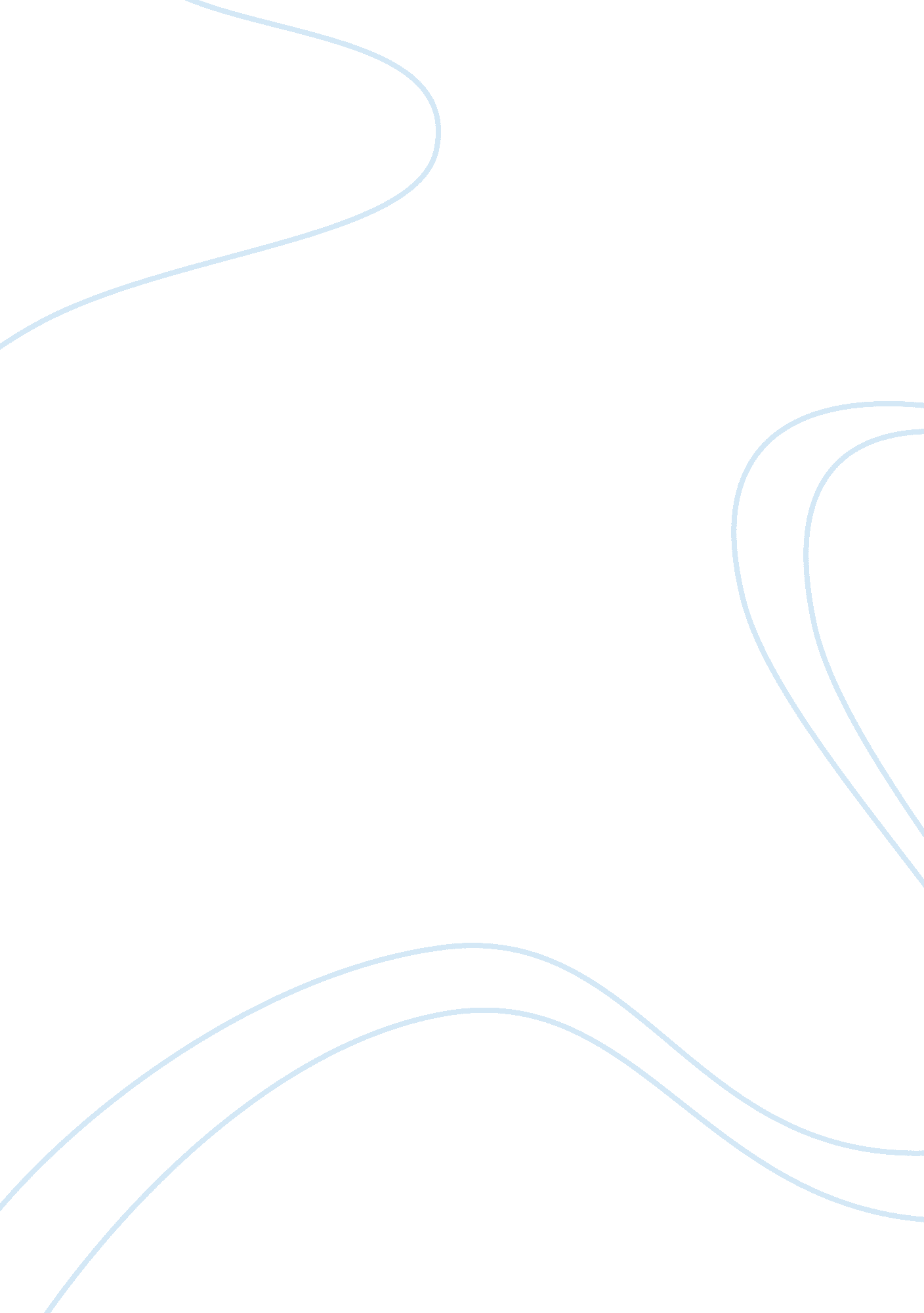 Community resource essay examplesFamily, Parents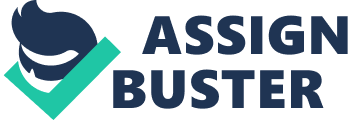 Resources for Children with Special Needs (RCSN). Resources for Children with Special Needs (RCSN) is a nonprofit organization that specializes in offering educational and children development services to children with disabilities. The organization offers special services to children with special needs such as cognitive, social, behavioral and physical needs in New York. The community resource was founded in 1983. 
The resource services include: 
- Assist parents to acquire knowledge and skills as well as confidence to raise and care for their children. 
- Assist parents with disabled children get quality educational services. 
- Create awareness by educating the parents on disability, special education and other related topics. 
- It helps connect families to other community resources that can see to their special needs. 
- It assist disabled children achieve their highest possible potential. 
Since it is a nonprofit organization, the community resource provides its services for free. It is funded by the federal government and well wishers and other foundations. Any donations to this community resource center are exempted from tax. 
The resource center is open all days of the week. Volunteers enable the center to offer its services around the clock. Parents are required to avail their children in the morning at 8am and pick them up at the end of the day. There are those who work through the weekends thus the center having staff working throughout the week in shifts. 
RCSN is easily accessible and has disabled facilities that enable smooth and easy movement to those with physical disabilities. 
RCSN is efficient and has dedicated staff that offer undivided attention to the individuals left under their care. They offer quality services only matched by few other community resource centers in the country. I would recommend this resource center based on the quality of their services, their accessibility and most of all their professional outlook. 